ORG.0002.10.2022.KK Mława, dnia 23 listopada 2022 r.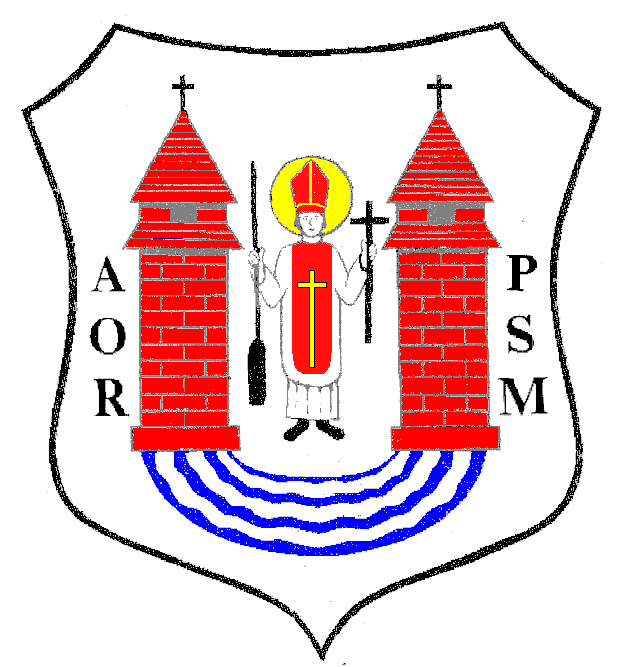 Na podstawie art. 20 ust. 1 ustawy z dnia 8 marca 1990 r. o samorządzie gminnym                      (Dz. U. z 2022 r. poz. 559 z póź.zm)z w o ł u j ęXLV SESJĘ RADY MIASTA MŁAWAktóra odbędzie się w dniu 29 listopada 2022 r. (wtorek) o godz. 13:00w sali Miejskiego Domu Kultury w Mławie przy ul. Stary Rynek 13z następującym porządkiem posiedzenia:Otwarcie obrad.Stwierdzenie prawomocności obrad.Wybór Sekretarza Obrad.Uwagi do porządku Obrad. Przyjęcie protokołu z XLIV sesji Rady Miasta odbytej w dniu 27 października 2022 r.                                            Podjęcie uchwały w sprawie zmiany Wieloletniej Prognozy Finansowej Miasta Mława.Podjęcie uchwały w sprawie zmiany uchwały budżetowej na 2022 r.Podjęcie uchwały w sprawie określenia wysokości stawek podatku od środków transportowych.Podjęcie uchwały w sprawie miejscowego planu zagospodarowania przestrzennego „Błękitna”.Podjęcie uchwały w sprawie zmiany udziałów w częściach wspólnych nieruchomości.Podjęcie uchwały zmieniającej uchwałę w sprawie sprzedaży nieruchomości komunalnej. Podjęcie uchwały zmieniającej uchwałę w sprawie uchwalenia Regulaminu utrzymania czystości i porządku na terenie Miasta Mława. Podjęcie uchwały zmieniającej uchwałę w sprawie określenia górnych stawek opłat ponoszonych przez właścicieli nieruchomości za usługi w zakresie opróżnienia zbiorników bezodpływowych i transportu nieczystości ciekłych oraz odbieranie odpadów komunalnych. Podjęcie uchwały w sprawie określenia stawki za 1 kilometr przebiegu pojazdu będącego podstawą do ustalenia zwrotu rodzicom kosztów przewozu dzieci, młodzieży 
i uczniów oraz rodziców. Podjęcie uchwały w sprawie uchwalenia Programu współpracy Miasta Mława 
z organizacjami pozarządowymi oraz podmiotami wymienionymi  w art. 3 ust. 3 ustawy               z dnia 24 kwietnia 2003 r. o działalności pożytku publicznego i o wolontariacie na 2023 rok.Podjęcie uchwały w sprawie przekazania petycji według właściwości.Informacja o stanie realizacji zadań oświatowych Miasta Mława w roku szkolnym 2021/2022.Sprawozdanie z wykonania uchwał Rady Miasta podjętych na sesji w dniu 
27 października 2022 r.Informacja Burmistrza Miasta Mława z działalności za okres między sesjami.Interpelacje, wolne wnioski i zapytania.Zamknięcie obrad sesji Rady Miasta.Przewodniczący Rady MiastaLech Prejs